HARMONISATIONOffre de formationMASTER ACADEMIQUE2016 - 2017مواءمةعرض تكوين ماسترأكاديمي2017-2016I – Fiche d’identité du MasterConditions d’accèsII – Fiches d’organisation semestrielles des enseignements de la spécialité Semestre 1   Master : Matériaux en Génie CivilSemestre 2   Master : Matériaux en Génie CivilSemestre 3   Master : Matériaux en Génie CivilUE Découverte (S1, S2, S3)Thermique des bâtimentsCode et réglementationRhéologie des matériauxPlans d’expériencesPathologie des constructionsOrganisation et gestion des entreprisesAutresSemestre 4Stage en entreprise sanctionné par un mémoire et une soutenance.Ce tableau est donné à titre indicatifEvaluation du Projet de Fin de Cycle de MasterValeur scientifique  (Appréciation du jury) 				/6Rédaction du Mémoire (Appréciation du jury)				/4Présentation et réponse aux questions (Appréciation du jury)		/4Appréciation de l’encadreur						/3Présentation du rapport de stage (Appréciation du jury)		/3III - Programme détaillé par matière du semestre S1Semestre :1Unité d’enseignement : UEF 1.1.1Matière1 : Elasticité  VHS : 45h00 (Cours : 1h30, TD : 1h30)Crédits : 4Coefficient : 2Objectifs de l’enseignement :Définir le comportement des milieux continus solides élastiques, comprendre les mécanismes de déformation des matériaux dans le domaine élastique et pouvoir effectuer quelques calculs.Connaissances préalables recommandées :Equations différentielles,Résistance des MatériauxContenu de la matière : Chapitre 1.Généralité sur la théorie d’élasticité-					(3 Semaines)Chapitre 2. Théorie de l’état de contrainte						(4 Semaines)Chapitre 3. : Théorie de l’état de déformation					(4Semaines) Chapitre 4. Relations entre les contraintes et les déformations			(4Semaines)Mode d’évaluation :Contrôle continu :40% ; Examen:60%.Références bibliographiques: (Si possible):Timoshenko (s.p.) Et goodier (j.n.). – théorie de l’élasticité.544 p., 2 éd. Béranger (1961Courbon (j.). – calcul des structures.dunod (1972).F.frey, analyse des structures et milieux  continus méthode des éléments finis volume 6 , p.p.u.r.J.courbon, plaques minces élastiques. EyrollesR.l’hermite,leflombageélasto-plastique des systèmes de barres droites. EyrollesS.timoshinko, théorie de la stabilité élastique. DunodA.pfluger , élément de statique des coques. DunodM. Tichy et j. Rakosnik, « calcul plastique des ossatures en béton », eyrolles, 1975. William a. Nash, « résistance des matériaux 1 : cours et problèmes », série schaum,Semestre : 1Unité d’enseignement : UEF 1.1.1Matière1 : Matériaux de construction 1 VHS : 45h00 (Cours : 1h30, TD : 1h30)Crédits : 4Coefficient : 2Objectifs de l’enseignement :La connaissance des liants (aériens et hydrauliques) : composition, fabrication, propriétés et utilisationsConnaissances préalables recommandées :Chimie générale, MDCContenu de la matière : Chapitre 1. Classification des liants et aspects normatifs				(3 Semaines)	Chapitre 2. Ciments ordinaires et composés						(3 Semaines)			Fabrication, propriétés, normes et emploisChapitre 3. Chaux hydrauliques 							(3 Semaines)			Fabrication, propriétés, normes et emploisChapitre 4. Chaux aérienne 								(3 Semaines)			Fabrication, propriétés, normes et emploisChapitre 5.  Plâtre 									(3 Semaines)			Fabrication, propriétés, normes et emploisMode d’évaluation :Contrôle continu :   40 % ;    Examen :   60 %.Références bibliographiques : (Si possible):Semestre : 1Unité d’enseignement : UEF 1.1.2Matière1 : Technologie du béton VHS : 45h00 (Cours : 1h30, TD : 1h30)Crédits : 4Coefficient : 2Objectifs de l’enseignement :Décrire les constituants du béton, les principales méthodes de formulation et les solutions technologiques en termes de mélange, de mise en place, d’ajouts, d’additions et d’adjuvants.Connaissances préalables recommandées : Propriétés physiques et chimiques de matériaux. Matériaux de construction.Contenu de la matière : Chapitre 1.Définition et constituants du béton :					(2 Semaines)Chapitre 2. Ajouts minéraux								(2 Semaines)Chapitre 3. Adjuvants chimiques							(2 Semaines)Chapitre 4 Formulation du béton							(3 Semaines)Chapitre 5Propriétés du béton a l’état frai et durci					(3 Semaines)Chapitre 6 Mise en œuvre du béton							(1 Semaine)Chapitre 7 Control et qualité du béton						(1 Semaine)Chapitre 8 Progrès récents dans la technologie du béton				(1 Semaine)Mode d’évaluation :Contrôle continu:  40 % ; Examen:   60 %.Références bibliographiques :  1.  Neville M.A., (2000), Propriétés des bétons. Ed. Eyrolles, France, 806p.2. Mehta P.K., Monteiro P.J.M., (2003), Concrete: Structure, Properties and Materials, Third Edition, Prentice-Hall, 652p.3. Aitcin P.C., (2008), Binders for Durable and Sustainable Concrete, Ed. Taylor & Francis, 529p.4.  Aitcin P.C., (2000), Bétons haute performance, Ed. Eyrolles France,700p.5. Siddique R., (2008), Waste materials and by-products in concrete, Ed. Springer-Verlag Berlin Heidelberg, 427p.6. Ollivier J-P.,   Baron J., (1997), Les bétons: Bases et données pour leur formulation, Ed Eyrolles, 522p.7. Newman J., Choo B.S., (2004), Advanced Concrete Technology 1, Constituent Materials, Elsevier Edition, 288p.8. Newman J., Choo B.S., (2004), Advanced Concrete Technology 2, Concrete Properties, Elsevier Edition, 352pSemestre : 1Unité d’enseignement : UEF 1.1.2Matière1 : Ouvrages en béton armé VHS : 45h00 (Cours : 3h00, TD : 1h30)Crédits : 6Coefficient : 3Objectifs de l’enseignement :Choisir et utiliser les méthodes de calcul appropriées au pré-dimensionnement et au dimensionnement des éléments composant la structureConnaissances préalables recommandées : Calcul des sollicitations, Calcul des sections droites en B.A (traction simple, compression simple, flexion simple, flexion composée, flambement).Contenu de la matière : Chapitre 1 : Plancher et Dalles						(3 Semaines)Chapitre 2 : Escaliers								(1 Semaine)Chapitre 3 : Poutres 								(3 Semaines)Chapitre 4 : Poteaux								(2 Semaines)Chapitre 5 : Voiles de contreventements					(3 Semaines)Chapitre 6 : Fondations							(3 Semaines)Références bibliographiques :1- Georges Dreux, « Calcul pratique du béton armé. Règles B.A.E.L 80 », Eyrolles, 1981.2- A. Guerrin et R. C. Lavaur, « Traité de béton armé ; Propriétés générales mécanique expérimentale du béton armé, Tome 1 », Dunod, 1973. 3- A. Guerrin et R. C. Lavaur, « Traité de béton armé ; Ossatures d’immeubles et d’usines, planchers, escaliers, encorbellements, ouvrages divers du bâtiment, Tome 4 », Dunod, 1971.5- A. Guerrin et R. C. Lavaur, «Traité de béton armé ; Murs de soutenement et murs de quai, Tome 7 », Dunod, 1976.6- Jean Pierre Mougin, « Béton armé, BAEL 91 modifié 99 et DTU associés », Eyrolles, 2000.7- M. Albiges et M. Mingasson, « Théorie et Pratique du béton armé aux états limites », Eyrolles, 1981.8- Règles BAEL 91, « Règles techniques de conception et de calcul des ouvrages et constructions en béton armé suivant la méthode des états limites », Eyrolles, mars 1992. 9- H. Renaud et F. Letertre, « Ouvrages en béton armé », Foucher, 1985.10- Georges Dreux, « Nouveau guide du béton », Eyrolles, 1985.11- Georges Dreux, « Calcul pratique du béton armé. Règles BAEL 83 », 198312- R. Park et T. Paulay, « Reinforcedconcrete structures », John Wiley et Sons. 13- Eurocode 2, Calcul des structures en béton - Partie 1-1 : règles générales et règles pour les bâtiments, NF EN 1992-1-1 Octobre 2005. 14- Christian Albouy, « Eurocode2: béton armé - éléments simples », CERPET – STI, 2007.15- J. A. Calgaro, « Applications de l'Eurocode 2 - Calcul des bâtiments en béton », ponts et chaussée, 2007.Semestre : 1Unité d’enseignement : UEM1.1Matière1 : TP Physique des matériaux VHS : 45h00 (TP : 3h00)Crédits : 4Coefficient : 2Objectifs de l’enseignement :Connaitre et réaliser les différents essais physiques sur les matériaux de constructionConnaissances préalables recommandées : Propriétés physiques et chimiques de matériaux. Matériaux de construction.Contenu de la matière : TP 1 : Propriétés physiques des granulats : masse volumique, teneur en eau, absorptionTP2 : Essai Micro Deval et Los Angeles				TP 3 : Analyse granulométrique :					TP 4 : Equivalent de sable						TP 5 : Mesure de finesse						TP 6 : Essais de résistance thermiques				Mode d’évaluation :Contrôle continu :100 % ; Examen : 0%.Références bibliographiques :  Semestre : 1Unité d’enseignement : UEM1.1Matière1 : TP Liants VHS : 37h30 (TP : 2h30)Crédits : 3Coefficient : 2Objectifs de l’enseignement :Caractériser les liants minéraux (plâtre, chaux et ciments)Connaissances préalables recommandées : Propriétés physiques et chimiques de matériaux. Matériaux de construction, liants minérauxContenu de la matière : TP 1.Essais sur ciments :								Essai de prise, granulométrie laser, perte au feu, résidu insoluble, finesse, masse volumiqueAnalyse par spectrométrie de fluorescence, analyse minéralogique par diffraction de rayons X.Détermination de la résistance à la compression	Détermination de la résistance à la flexionTP 2.Essais sur la chaux hydraulique 							Détermination du début de prise	Détermination de la stabilité de volume	Détermination de la résistance à la compressionTP3. Essais sur la chaux aérienne							Détermination de la teneur en oxyde de calcium et magnésium	Détermination de la teneur en chaux active	Détermination de la réactivité de la chaux vive	Détermination de la finesse de moutureTP 4 Essais sur le plâtre									Détermination du temps de coulage et de lissage	Détermination de la finesse de mouture	Détermination de la résistance à la compression	Détermination de la résistance à la flexion	Détermination de la teneur en impuretéMode d’évaluation :Contrôle continu :  100 % ; Examen :0 %.Références bibliographiques :Semestre : 1Unité d’enseignement : UEF 1.1Matière1 : TP Technologie du béton VHS : 22h30 (TP : 1h30)Crédits : 2Coefficient : 1Objectifs de l’enseignement :Apprentissage du travail pratique et initiation aux méthodes expérimentales.Connaissances préalables recommandées : Matériaux de construction, Technologie du bétonContenu de la matière : TP1 : Formulation du béton	Méthode Dreux Gorise	Méthode Baron LesageTP2 : Essais d’ouvrabilité	Cône d’Abrams, maniabilimètre LCPC,…TP3 : Rhéologie du béton	Détermination du seuil de cisaillement et la viscosité plastiqueTP4 : Effet de l’adjuvant sur le béton	Essais sur coulis, dosage de saturation, TP5 : Essais mécaniques	Compression, flexionMode d’évaluation :Contrôle continu :   100 % ; Examen :   0 %.Références bibliographiques :Semestre: 1Unité d’enseignement: UET 1.1Matière 1: Anglais technique et terminologieVHS: 22h30 (Cours: 1h30)Crédits: 1Coefficient: 1Objectifs de l’enseignement:Initier l’étudiant au vocabulaire technique. Renforcer ses connaissances de la langue. L’aider à comprendre et à synthétiser un document technique. Lui permettre de comprendre une conversation en anglais tenue dans un cadre scientifique.Connaissances préalables recommandées: Vocabulaire et grammaire de base en anglaisContenu de la matière: - Compréhension écrite : Lecture et analyse de textes relatifs à la spécialité.- Compréhension orale : A partir de documents vidéo authentiques de vulgarisation scientifiques, prise de notes, résumé et présentation du document.- Expression orale : Exposé d'un sujet scientifique ou technique, élaboration et échange de messages oraux (idées et données), Communication téléphonique, Expression gestuelle.- Expression écrite : Extraction des idées d’un document scientifique, Ecriture d’un message scientifique, Echange d’information par écrit, rédaction de CV, lettres de demandes de stages ou d'emplois.Recommandation : Il est vivement recommandé au responsable de la matière de présenter et expliquer à la fin de chaque séance (au plus) une dizaine de mots techniques de la spécialité dans les trois langues (si possible) anglais, français et arabe. Mode d’évaluation:Examen:    100%.Références bibliographiques :P.T. Danison, Guide pratique pour rédiger en anglais: usages et règles, conseils pratiques, Editions d'Organisation 2007A. Chamberlain, R. Steele, Guide pratique de la communication: anglais, Didier 1992R. Ernst, Dictionnaire des techniques et sciences appliquées: français-anglais, Dunod 2002.J. Comfort, S. Hick, and A. Savage, Basic Technical English, Oxford University Press, 1980E. H. Glendinning and N. Glendinning, Oxford English for Electrical and Mechanical Engineering, Oxford University Press 1995T. N. Huckin, and A. L. Olsen, Technical writing and professional communication for nonnative speakers of English, Mc Graw-Hill 1991 J. Orasanu, Reading Comprehension from Research to Practice, Erlbaum Associates 1986IV- Programmes détaillés par matière De Quelques UE Découvertes (S1, S2, S3)*- Ajouter au moins  les prog détaillé (avec le meme formatage) de  3 UED*- vous pouvez modifier les semainesSemestre : 1Unité d’enseignement : UED1.1Matière 1 : Thermique des bâtiments VHS : 45h00 (Cours : 1h30, TD : 1H30)Crédits : 2Coefficient : 2Objectifs de l’enseignement :Acquisition des éléments nécessaires à la conception thermique des enveloppes du bâtiment et à la conception de la production, de la distribution et de la régulation des réseaux de chaleur.Connaissances préalables recommandées : Connaissances acquises durant la formation de LicenceContenu de la matière : Chapitre 1 : Rappels de réglementation thermique 					(1 Semaine)Chapitre 2 : Thermique de l’enveloppe des bâtis					(2 Semaines)Chapitre 3 : Calcul des échangeurs. 							(3 Semaines)Chapitre 4 : Combustibles, combustion, chaudières, évacuation. 			(2 Semaines)Chapitre 5 : Consommations : méthodes. 						(2 Semaines)Chapitre 6 : Chauffage central à eau chaude, par air chaud, par vapeur basse pression, distribution de fluides sous pression. 		(2 Semaines)Chapitre 7 : Gestion technique du bâtiment. 						(2 Semaines)Chapitre 8 : Systèmes domotiques.  							(1 Semaines)Mode d’évaluation :Contrôle continu :   40 % ; Examen :   60 %.Références bibliographiques : (Si possible):1.  -Manuel de thermique,  Bernard Eyglunent, 19972.  -Manuel pratique du génie climatique, Recknagel et Sprenger3.  -Chauffage et climatisation, Bélakwosky4.  -Principes de l’aéraulique appliqués au génie climatiques, Guide AICV5.  -Energétique des bâtiments. Tome 1, Tome 2 et Tome 3.,PYC, R.DEHAUSSESemestre : 1Unité d’enseignement : UED1.1Matière1 : Codes et règlementationsVHS :22h30 (Cours :1h30)Crédits :1Coefficient :1Objectifs de l’enseignement :Ce cours doit permettre à l'étudiant de découvrir les différentes normes et règlements appliqués dans le domaine du génie civil.Connaissances préalables recommandées :Nécessite des connaissances en RDM, calcul des structures et le béton arméContenu de la matière : Chapitre 1.Généralités et Nécessité de la réglementation			(3 Semaines)Chapitre 2. Introduction aux différents règlements (Généralités sur                     la réglementation, Présentation des normes NA                    (IANOR) et DTR, Eurocodes						(4 Semaines)Chapitre 3. Actions climatiques                    Vent, neige et le sable selon le règlement NV 99 Algérien                     (DTR C.2-4.7) et selon l’Eurocode 1					(4 Semaines)Chapitre 4. Actions sismiques,                      Les règles de calcul parasismiques RPA 99                      version 2003 et l’Eurocode 8						(3 Semaines)Chapitre 5. Action du feu (incendie) sur les structures				(1 Semaines)Mode d’évaluation :Examen :100%.Références bibliographiques :Règles parasismiques Algériennes RPA 99 version 2003. DTR –BC-2.48Règlement neige et vent RNV 1999. DTR-C-2-4.7Les Eurocodesالجمهورية الجزائرية الديمقراطية الشعبية    République Algérienne Démocratique et Populaireوزارة التعليم العالي والبحث العلميMinistère de l'Enseignement Supérieur et de la Recherche Scientifiqueاللجنة البيداغوجية الوطنية لميدان العلوم و التكنولوجياComité Pédagogique National du domaine Sciences et TechnologiesDomaineDomaineFilièreSpécialitéSpécialitéSciences etTechnologiesSciences etTechnologiesGénie CivilMatériaux en Génie CivilMatériaux en Génie Civilالجمهورية الجزائرية الديمقراطية الشعبية    République Algérienne Démocratique et Populaireوزارة التعليم العالي والبحث العلميMinistère de l'Enseignement Supérieur et de la Recherche Scientifiqueاللجنة البيداغوجية الوطنية لميدان العلوم و التكنولوجياComité Pédagogique National du domaine Sciences et Technologiesالجمهورية الجزائرية الديمقراطية الشعبية    République Algérienne Démocratique et Populaireوزارة التعليم العالي والبحث العلميMinistère de l'Enseignement Supérieur et de la Recherche Scientifiqueاللجنة البيداغوجية الوطنية لميدان العلوم و التكنولوجياComité Pédagogique National du domaine Sciences et Technologiesالجمهورية الجزائرية الديمقراطية الشعبية    République Algérienne Démocratique et Populaireوزارة التعليم العالي والبحث العلميMinistère de l'Enseignement Supérieur et de la Recherche Scientifiqueاللجنة البيداغوجية الوطنية لميدان العلوم و التكنولوجياComité Pédagogique National du domaine Sciences et Technologiesالميدانالفرع		التخصصعلوم و تكنولوجياهندسة مدنيةمواد الهندسة المدنيةFilièreMaster harmoniséLicences ouvrant accèsau masterClassement  selon la compatibilité de la licenceCoefficient  affecté à la  licenceGénie civilMatériaux en génie civilGénie civil11.00Génie civilMatériaux en génie civilTravaux publics11.00Génie civilMatériaux en génie civilHydraulique20.80Génie civilMatériaux en génie civilGénie des matériaux20.80Génie civilMatériaux en génie civilChimie des matériaux (Domaine SM)20.80Génie civilMatériaux en génie civilPhysique des matériaux (Domaine SM)20.80Génie civilMatériaux en génie civilMétallurgie30.70Génie civilMatériaux en génie civilAutres licences du domaine ST50.60Unité d'enseignementMatièresCréditsCoefficientVolume horaire hebdomadaireVolume horaire hebdomadaireVolume horaire hebdomadaireVolume Horaire Semestriel(15 semaines)Travail Complémentaireen Consultation            (15 semaines)Mode d’évaluationMode d’évaluationUnité d'enseignementIntituléCréditsCoefficientCoursTDTPVolume Horaire Semestriel(15 semaines)Travail Complémentaireen Consultation            (15 semaines)Contrôle ContinuExamenUE FondamentaleCode : UEF 1.1.1Crédits : 8Coefficients : 4Elasticité421h301h3045h0055h0040%60%UE FondamentaleCode : UEF 1.1.1Crédits : 8Coefficients : 4Matériaux de construction 1421h301h3045h0055h0040%60%UE FondamentaleCode : UEF 1.1.2Crédits : 10Coefficients : 5Technologie du béton421h301h3045h0055h0040%60%UE FondamentaleCode : UEF 1.1.2Crédits : 10Coefficients : 5Ouvrages en béton armé633h001h3067h3082h3040%60%UE MéthodologiqueCode : UEM 1.1Crédits : 9Coefficients : 5TP Physique des Matériaux423h0045h0055h00100%UE MéthodologiqueCode : UEM 1.1Crédits : 9Coefficients : 5TP Liants322h3037h3037h30100%UE MéthodologiqueCode : UEM 1.1Crédits : 9Coefficients : 5TP technologie du béton211h3022h3027h30100%UE DécouverteCode : UED 1.1Crédits : 2Coefficients : 2Panier au choix221h301h3045h0005h0040%60%UE TransversaleCode : UET 1.1Crédits : 1Coefficients : 1Anglais technique et terminologie111h3022h3002h30100%Total semestre 1301710h307h307h00375h00375h00Unité d'enseignementMatièresCréditsCoefficientVolume horaire hebdomadaireVolume horaire hebdomadaireVolume horaire hebdomadaireVolume Horaire Semestriel(15 semaines)Travail Complémentaireen Consultation            (15 semaines)Mode d’évaluationMode d’évaluationUnité d'enseignementIntituléCréditsCoefficientCoursTDTPVolume Horaire Semestriel(15 semaines)Travail Complémentaireen Consultation            (15 semaines)Contrôle ContinuExamenUE FondamentaleCode : UEF 1.2.1Crédits : 10Coefficients : 5Plasticité et endommagement633h001h3067h3082h3040%60%UE FondamentaleCode : UEF 1.2.1Crédits : 10Coefficients : 5Matériaux de construction 2421h301h3045h0055h0040%60%UE FondamentaleCode : UEF 1.2.2Crédits : 8Coefficients : 4Bétons innovants 1423h0045h0055h00100%UE FondamentaleCode : UEF 1.2.2Crédits : 8Coefficients : 4Ouvrages en acier421h301h3045h0055h0040%60%UE MéthodologiqueCode : UEM 1.2Crédits : 9Coefficients : 5TP Mécanique des matériaux211h3022h3027h30100%UE MéthodologiqueCode : UEM 1.2Crédits : 9Coefficients : 5Informatique appliquée322h3037h3037h30100%UE MéthodologiqueCode : UEM 1.2Crédits : 9Coefficients : 5Méthodes expérimentales421h301h3045h0055h0040%60%UE DécouverteCode : UED 1.2Crédits : 2Coefficients : 2Panier au choix221h301h3045h005h0040%60%UE TransversaleCode : UET 1.2Crédits : 1Coefficients : 1Etique, déontologie et propriétés intellectuelle111h3022h3002h30100%Total semestre 2301713h306h005h30375h00375h00Unité d'enseignementMatièresCréditCoefficientVolume horaire hebdomadaireVolume horaire hebdomadaireVolume horaire hebdomadaireVolume Horaire Semestriel(15 semaines)Travail Complémentaireen Consultation            (15 semaines)Mode d’évaluationMode d’évaluationUnité d'enseignementIntituléCréditCoefficientCoursTDTPVolume Horaire Semestriel(15 semaines)Travail Complémentaireen Consultation            (15 semaines)Contrôle ContinuExamenUE FondamentaleCode : UEF 2.1.1Crédits : 12Coefficients : 6Matériaux composites421h301h3045h0055h0040%60%UE FondamentaleCode : UEF 2.1.1Crédits : 12Coefficients : 6Matériaux recyclés421h301h3045h0055h0040%60%UE FondamentaleCode : UEF 2.1.1Crédits : 12Coefficients : 6Béton précontraint421h301h3045h0055h0040%60%UE FondamentaleCode : UEF2.1.2Crédits : 6Coefficients : 3Durabilité des matériaux423h0045h0055h00100%UE FondamentaleCode : UEF2.1.2Crédits : 6Coefficients : 3Bétons innovants 2211h3022h3027h30100%UE MéthodologiqueCode : UEM 2.1Crédits : 9Coefficients : 5Eléments finis421h301h3045h0055h0040%60%UE MéthodologiqueCode : UEM 2.1Crédits : 9Coefficients : 5TP Durabilité des matériaux322h3037h3037h30100%UE MéthodologiqueCode : UEM 2.1Crédits : 9Coefficients : 5211h3022h3027h30100%UE DécouverteCode : UED 2.1Crédits : 2Coefficients : 2Panier au choix111h3022h3002h30100%UE DécouverteCode : UED 2.1Crédits : 2Coefficients : 2Panier au choix111h3022h3002h30100%UE TransversaleCode : UET 2.1Crédits : 1Coefficients : 1Recherche documentaire et conception de mémoire111h3022h3002h30100%Total semestre 3301716h304h304h00375h00375h00VHSCoeff CréditsTravail Personnel5500918Stage en entreprise1000406Séminaires500203Autre (Encadrement)500203Total Semestre 47501730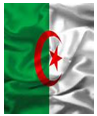 